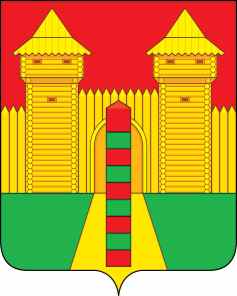 АДМИНИСТРАЦИЯ  МУНИЦИПАЛЬНОГО  ОБРАЗОВАНИЯ«ШУМЯЧСКИЙ  РАЙОН» СМОЛЕНСКОЙ  ОБЛАСТИРАСПОРЯЖЕНИЕот 22.05.2023г. № 137-р         п. ШумячиВ целях осуществления контроля за использованием по назначению, а также за сохранностью муниципального имущества, находящегося в собственности Шумячского городского поселения:              1. Создать комиссию по оценке состояния общественных территорий, благоустроенных в рамках реализации муниципальной программы «Формирование комфортной городской среды на территории поселка Шумячи Шумячского района Смоленской области», в составе:            2. Комиссии, указанной в пункте 1 настоящего распоряжения до 22 мая 2023г., оценить состояние общественных территорий, благоустроенных в рамках реализации муниципальной программы «Формирование комфортной городской среды на территории поселка Шумячи Шумячского района Смоленской области» и представить акт на утверждение.3. Контроль за исполнением настоящего распоряжения возложить на заместителя Главы муниципального образования «Шумячский район» Смоленской области Елисеенко Н.М.О создании комиссии по оценке состояния общественных территорий, благоустроенных в рамках реализации муниципальной программы «Формирование комфортной городской среды на территории поселка Шумячи Шумячского района Смоленской области»Елисеенко Николай Михайлович-заместитель Главы муниципального образования «Шумячский район» Смоленской области, председатель комиссии;ПавлюченковаЛюдмила Алексеевна -начальник Отдела городского хозяйства Администрации муниципального образования «Шумячский район» Смоленской области, заместитель председателя комиссии;Анохова Надежда Петровна-менеджер Отдела городского хозяйства Администрации муниципального образования «Шумячский район» Смоленской области, секретарь комиссии;Кирьянов Вадим Сергеевич-ведущий специалист Отдела городского хозяйства Администрации муниципального образования «Шумячский район» Смоленской области, член комиссии;БетремееваСветлана ЕфимовнаСтародворова Наталья Анатольевна--старший инспектор Отдела городского хозяйства Администрации муниципального образования «Шумячский район» Смоленской области, член комиссии;  начальник Отдела по строительству, капитальному ремонту и жилищно-коммунальному хозяйству Администрации муниципального образования «Шумячский район» Смоленской области, член комиссии.Глава муниципального образования«Шумячский район» Смоленской областиА.Н. Васильев